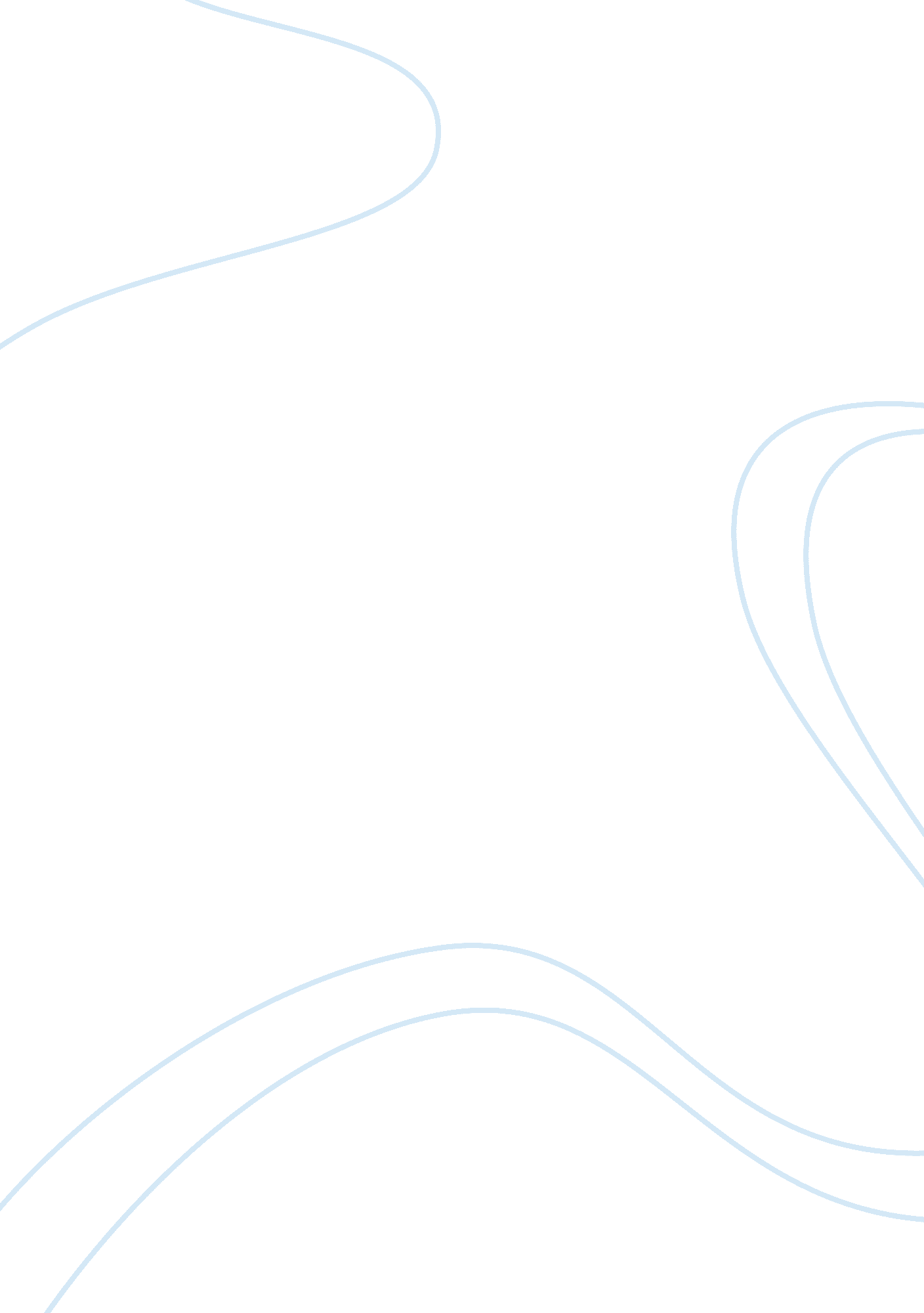 Sainsburys corporate governance and information disclosure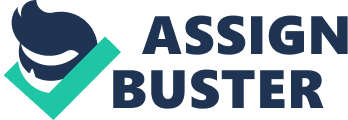 This paper attempts to show the one-year study of Sainsbury from its corporate administration facets and measure the information provided in the one-year study from 5 parts: the chief corporate administration mechanisms, the ownership construction, the audit study, the audit commission, and the voluntary revelations. 2. 0 corporate administration mechanisms The president of the Board is Philip Hampton since 2004. It consists of three Executive Directors and six Non-Executive Directors. 2. 1 Division of duties between the Chairman and the Chief Executive Corporate administration of Sainsbury set division of duties between the Chairman and the Chief Executive. The president is the leading of the board. His duties are planing its docket and guaranting effectivity of the board. Besides the president of Sainsbury supports pass oning with stockholders efficaciously because the Board must cognize the sentiments of major stockholders. In add-on he makes certain that the Chief Executive could acquire a scheme, which must be supported by the Board as a whole. Furthermore Philip Hampton promotes constructive dealingss between the Executive and Non-Executive Directors. Justin King is the Chief Executive of Sainsbury, his duties is put to deathing the scheme, which was agreed by the Board. He besides creates a model of values, organisation and aims to do certain the successful bringing of cardinal marks. Finally he takes a prima function, with the Chairman, in the relationship with all external bureaus and in advancing Sainsbury ‘ s. The division of duties can assist company to increase corporate administration and cut down the principal-agent job. Chief Executive ‘ s scheme must be agreed by the Board, at the same clip, the Chairman must efficaciously pass on with stockholders. Therefore the Board will supervise the scheme and do certain it is represent the stockholders ‘ net income. 2. 2 Independence of Non-Executive Directors Non-Executive Directors are elected by stockholders at the first Annual General Meeting and appointed for an initial three-year term. If they get common understanding and stockholders ‘ understanding, their assignment could be extended for a 2nd term. There has a ordinance to increase the independency that all the Non-Executive Directors are independent harmonizing to the commissariats of the Code. This means that there is no via media to the independency of the Directors who have executive or non-executive functions with other companies. Directors may hold a direct or indirect involvement that conflicts with company ‘ s involvements without independency. The Board has established processs for the revelation by Directors of any such struggles, and besides for the consideration and mandate of these struggles by the Board. In conformity with the Act, the Board considered and authorised each Director ‘ s reported possible struggles of involvement during the twelvemonth. The Board will go on to supervise and reexamine possible struggles of involvement on a regular footing. 2. 3 Remuneration Committee The Committee is chaired by Bob Stack who was appointed a Non-Executive Director and Chairman of the Committee on 1 January 2005. There are four chief duties for Remuneration Committee: First, finding and holding with the Board the wide wage policy for the Chairman, Executive Directors and the Operating Board Directors ; Second, puting single wage agreements for the Chairman and Executive Directors ; Third, urging and supervising the degree and construction of wage for those members of senior direction within the range of the Committee, viz. the Operating Board Directors and any other executive whose salary exceeds that of any Operating Board Director ; Fourth, O. K. ing the service understandings of each Executive Director and including expiration agreements. 3. 0 Ownership J Sainsbury plc is a PLC ( Public limited Company ) . Besides it has a limited liability, which means that no stockholder of Sainsbury is personally responsible for the debts, duties, or Acts of the Apostless of the company. From the information of FAME, GOVERNMENT OF QATAR via its financess has 26. 01 % of entire portions, THREE DELTA ( HOLDCO ) LLP ain 25 % , RAZINO LTD occupy 6. 98 % , LORD SAINSBURY OF TURVILLE has 5. 83 % , LEGAL & A ; GENERAL GROUP PLC via its financess ain 3. 99 % , and BLACKROCK, INC. via its financess ain 3. 52 % . ( Specific informations will be shown on appendix ) 4. 0 Audit Report Sainsbury invite PricewaterhouseCoopers LLP to make the audit for the company. In Sainsbury ‘ s 2009 one-year study PricewaterhouseCoopers LLP show the audit study, which shows their duties, footing of audit sentiment and audit sentiment. 4. 1 Audit sentiment Audit sentiments in the 2009 one-year study reflect three things First, in conformity with IFRSs as adopted by the European Union, the Group fiscal statements give a true and just position about Group ‘ s personal businesss as at 21 March 2009 and its net income and hard currency flows for the 52 hebdomads so ended ; Second, the fiscal statements and the portion of the Remuneration study to be audited have been decently prepared in conformity with the Companies Act 1985 and, as respects the Group fiscal statements, Article 4 of the IAS Regulation ; Third is about the information, which is given in the Directors ‘ study is consistent with the fiscal statements. From audit sentiment, we can understand 5. 0 Audit Committee In 2009 one-year study, I find members of the Committee are independent Non-Executive Directors. Auditor independency has been strengthened by this The chief duty for audit Committee of Sainsbury is to supervise the unity of the fiscal statements and any formal proclamations associating to the Company ‘ s fiscal public presentation, besides reviewed any important fiscal judgements contained in them. The Committee has duty to do certain the Company ‘ s fiscal controls and the systems of internal control and hazard direction work expeditiously. Where any failings were identified, the elaborate actions for declaration are closely monitored through to completion. In add-on, the Committee has implemented the Company ‘ s policy which restricts the battle of PricewaterhouseCoopers LLP in relation to non-audit services. This is another utile map for audit commission of Sainsbury to increase the hearer independency. The policy is designed to guarantee that such services do non hold influence on external hearers ‘ independency and objectiveness. Another really of import duty for audit commission is the system of internal control. The Audit Committee has reviewed the effectivity of the system of internal control. In add-on, if there have some failing of the system of internal control, the commission must do certain the relevant remedial actions are taken to work out these jobs. 6. 0 Evaluation of the quality of any Voluntary Disclosures This paper will demo Sainsbury ‘ s Voluntary Disclosures from four facets: nutrient, employee environment, and societal. 6. 1 Food Establishing on 2009 one-year study, we can see that Sainsbury tries its best to supply and animate clients to eat a healthy nutrient. Without diminishing the gustatory sensation and quality or increasing the monetary values, the company makes merchandises every bit healthy as possible. There besides have some high spots during 2009 on this portion. For illustration, cut downing the fat in their merchandises and cut downing the sugar in all of their squash lines by 10 per cent. Merchandises are the most of import elements for a supermarket. Sainsbury pay a batch of attending on bettering the healthy of their merchandises. And this voluntary revelation can assist the company to pull more imposts. 6. 2 Employee During the twelvemonth stoping March 2009 Sainsbury generated 5, 000 new occupations by opening 11 new supermarkets. Besides the corporation created a plan called ‘ You Can ‘ , which now have over 2, 000 co-workers take parting in. 760 co-workers have been recruited in 2008/09 by supplying occupation chances to the long-run unemployed and disadvantaged. 6. 3 Environment Sainsbury ‘ s was the first UK nutrient retail merchant to print an environment study which we did in 1996. The company holds ‘ Reduce, Re-use, Recycle ‘ , in order to minimise the waste from its concern and client. The high spots during 2009 are environmentally efficient shops, which was foremost opened Dartmouth, Devon. This green shop focal points on diminishing overall CO2 emanations, energy ingestion. Besides, the green shop expeditiously uses the Rainwater to reap, by which can cut down brinies H2O use by 60 per cent, salvaging around one million litters of brinies H2O every twelvemonth. This revelation will extremely increase the corporate repute of Sainsbury. 6. 4 Social This is another portion, which can significantly better Sainsbury ‘ s corporate repute. From 2009 one-year study, we can happen several high spots, for case, Active Kids, which was get downing in 2005, in 2009 Sainsbury donated over ? 70 million worth of athleticss equipment and experiences to schools, baby’s rooms, Scouts and Girl steering UK. In add-on, Food Donation plan, In 2008/09 the company donated over ? 5 million worth of excess nutrient to a web of charities across the UK. Sainsbury do good in this portion, it help a batch of people at the same clip, company ‘ s repute addition by unwraping these information. Even though imposts lost assurance during 2008, Sainsbury still have good public presentation in 2008/2009, the of import ground is the actions, which was mentioned in the environmental and societal revelations help the company to increase their repute in their imposts ‘ head. 7. 0 Decision In decision, Sainsbury par a batch of attending on independency non merely on internal company but besides on external hearers. This is really of import for a company to increase its corporate administration. Meanwhile, doing certain directors represent the stockholders ‘ net incomes. Furthermore, harmonizing to the voluntary revelation, we find that Sainsbury regard company repute as the most of import portion. Because of this, Sainsbury still public presentation good in recent twelvemonth even the economical environment is worse in UK. 